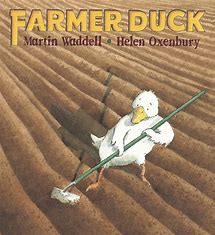 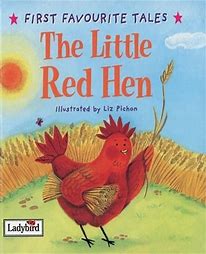 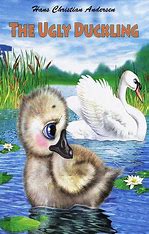 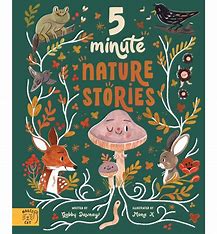 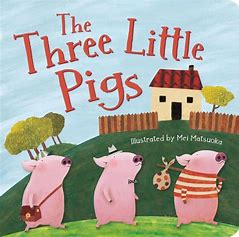 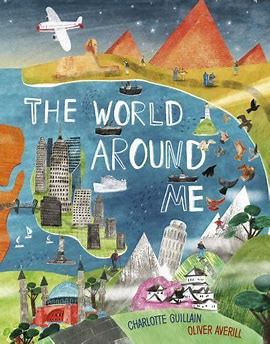 Topic OverviewAre eggs alive? What are buds? It’s time to find out more about the things that happen in the world around us during spring and Easter.  We will learn about the lifecycle of a bird and look at similarities and differences between animals.  Big Bang Day Theatre Box visiting workshop – drama and dance based on The Ugly Duckling.